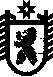                                          РЕСПУБЛИКА  КАРЕЛИЯ                 ПРОЕКТСОВЕТ ДЕРЕВЯНСКОГО СЕЛЬСКОГО ПОСЕЛЕНИЯ ПРИОНЕЖСКОГО МУНИЦИПАЛЬНОГО РАЙОНАРЕШЕНИЕXIX сессии IV созываОт   22 июня 2020  года                                                                                № 2В соответствии с Федеральным законом от 06 октября 2003 года № 131-ФЗ «Об общих принципах организации местного самоуправления в Российской Федерации», частью 11.1 статьи 154  Федерального закона от 22 августа 2004 года № 122-ФЗ «О внесении изменений в законодательные акты Российской Федерации и признании утратившими силу некоторых законодательных актов Российской Федерации в связи с принятием федеральных законов «О внесении изменений и дополнений  в Федеральный закон «Об общих принципах организации законодательных (представительных) и исполнительных органов государственной власти субъектов Российской Федерации» и «Об общих принципах организации местного самоуправления в Российской Федерации», Законом Республики Карелия от 03 июля 2008 года № 1212-ЗРК «О реализации части 11.1 статьи 154  Федерального закона от 22 августа 2004 года № 122-ФЗ «О внесении изменений в законодательные акты Российской Федерации и признании утратившими силу некоторых законодательных актов Российской Федерации в связи с принятием федеральных законов «О внесении изменений и дополнений  в Федеральный закон «Об общих принципах организации законодательных (представительных) и исполнительных органов государственной власти субъектов Российской Федерации» и «Об общих принципах организации местного самоуправления в Российской Федерации», Устава Деревянского сельского поселения,   Совет Деревянского сельского поселенияРЕШИЛ:1. Утвердить перечень муниципального имущества, предлагаемого к передаче из муниципальной собственности Прионежского муниципального района в муниципальную собственность Деревянского сельского поселения, согласно приложению.2. Направить утвержденный перечень имущества для согласования в Совет Прионежского муниципального района.Председатель Совета депутатов                                               Глава Деревянского сельского        Деревянского сельского поселения                                          поселения      _____________    Н.Н.Кудин                                                  ______________     В.А.СухаревПриложение к решению Совета Деревянского сельского поселенияот «22» июня  2020 г. № 1Перечень имущества, предлагаемого для передачи из муниципальной собственности Прионежского муниципального района в муниципальную собственность Деревянского сельского поселенияN п/пПолное наименование организацииАдрес местонахождения организации, ИНННаименование имуществаАдрес местонахождения имуществаИндивидуализирующие характеристики имущества1Администрация Прионежского муниципального районаПрионежский район, п. Новая Вилга, ул. Центральная, д.5,ИНН 1020011676Автомобиль CHEVROLET LACETTIг. Петрозаводск, ул. Правды, д. 14VIN KL1NF196J8K747148 год изготовления 2007,№ двигателя F16D3 964109K, цвет кузова – бежевый, государственный регистрационный знак М251ТН10